การจัดพิมพ์ CMU ใบขอซื้อขอจ้าง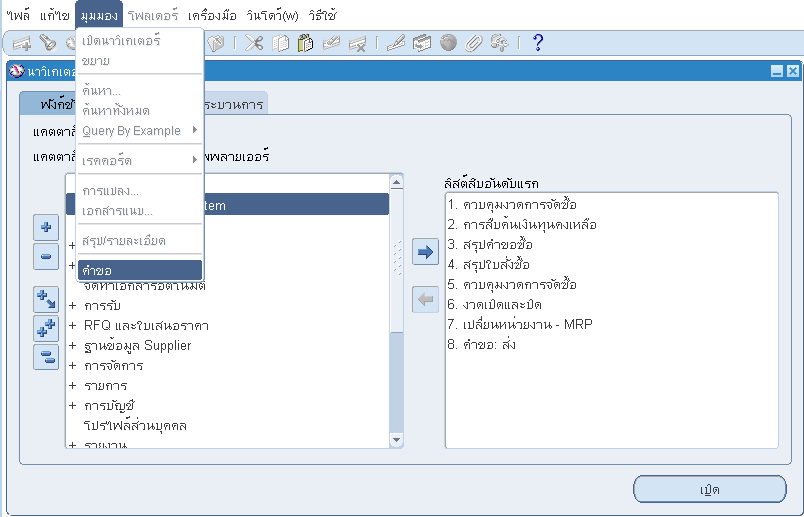 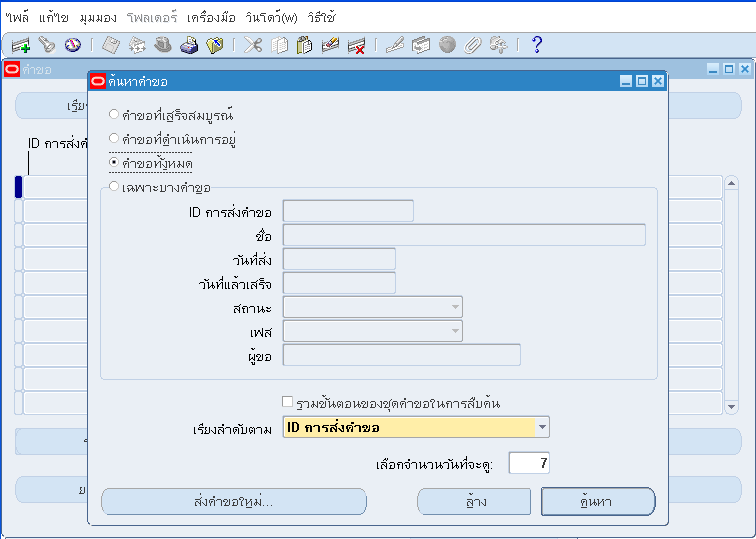 การทำงาน 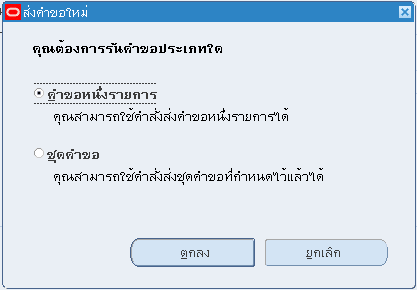 การทำงาน 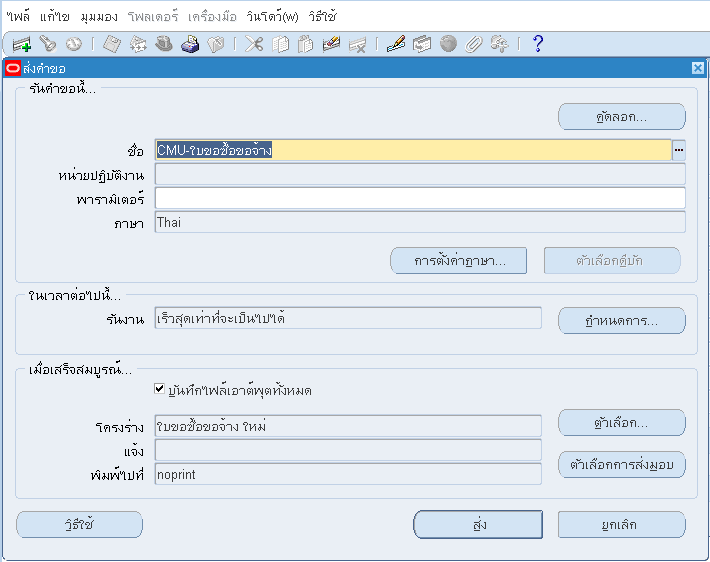 การทำงาน 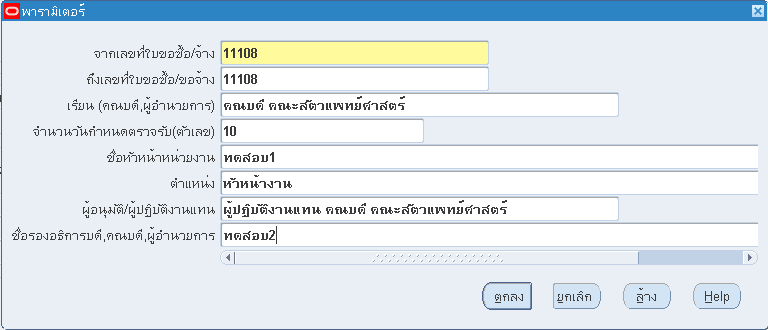 พารามิเตอร์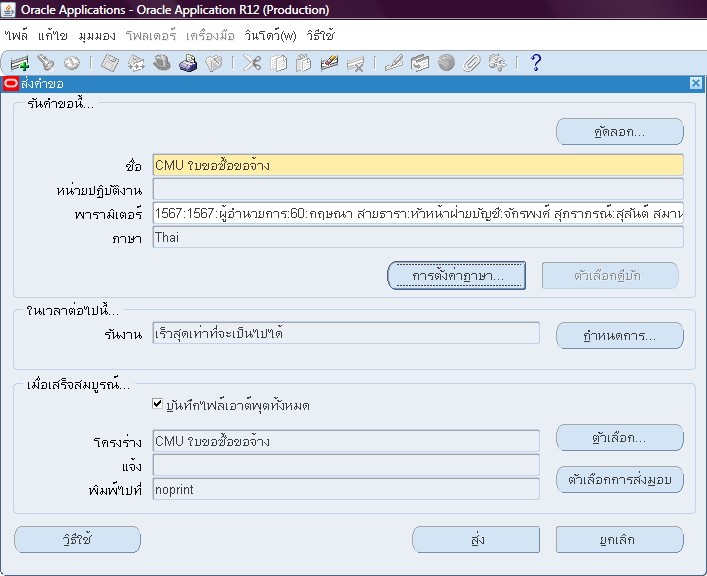 การทำงาน 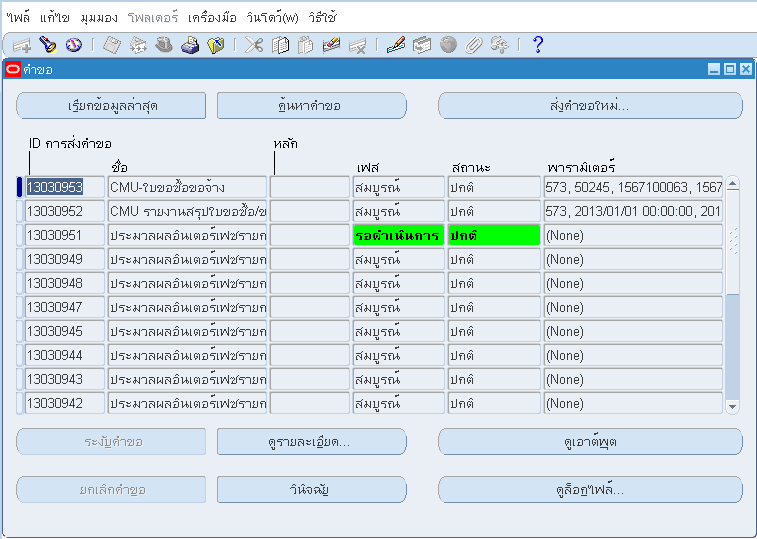 การทำงาน วัตถุประสงค์เพื่อพิมพใบขอซื้อขอจ้างการเข้าสู่หน้าจอการทำงานมุมมอง  คำขอView  Requestกดปุ่ม 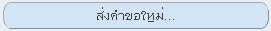 เลือก คำขอหนึ่งรายการกดปุ่ม 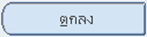 ชื่อ : เลือกคำขอจาก 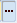 ระบุ พารามิเตอร์พารามิเตอร์ความหมายค่าจำเป็นจากเลขที่ใบขอซื้อ/จ้างเลขที่ใบขอซื้อขอจ้างเริ่มต้นเลือกเลขที่ใบขอซื้อขอจ้างจากลิสต์ใช่ถึงเลขที่ใบขอซื้อ/จ้างเลขที่ใบขอซื้อขอจ้างสิ้นสุดเลือกเลขที่ใบขอซื้อขอจ้างจากลิสต์ใช่เรียน (คณะบดี, ผู้อำนวยการ)ระบุตำแหน่ง คณะบดี หรือผู้อำนวยการ หรือตำแหน่งผู้ทำการแทนพิมพ์ชื่อตำแหน่งใช่จำนวนวันกำหนดตรวจรับ (ตัวเลข)จำนวนวันกำหนดตรวจรับระบุจำนวนวันใช่ชื่อหัวหน้าหน่วยงานชื่อหัวหน้าหน่วยงาน หรือผู้บังคับบัญชาตามสายงานพิมพ์ชื่อ และนามสกุล ของหัวหน้าหน่วยงาน หรือผู้บังคับบัญชาตามสายงานใช่ตำแหน่งตำแหน่งหัวหน้าหน่วยงานพิมพ์ตำแหน่งหัวหน้าหน่วยงาน หรือผู้บังคับบัญชาตามสายงานใช่ผู้อนุมัติ/ผู้ปฏิบัติงานแทนตำแหน่งผู้อนุมัติ หรือผู้ปฏิบัติงานแทนพิมพ์ตำแหน่งผู้อนุมัติ หรือผู้ปฏิบัติงานแทนใช่ชื่อรองอธิการบดี, คณบดี , ผู้อำนายการชื่อ และนามสกุลของ รองอธิการบดี, คณบดี , ผู้อำนายการ หรือผู้ปฏิบัติการแทน ที่ระบุที่พารามิเตอร์ก่อนหน้าพิมพ์ชื่อ และนามสกุล ของ รองอธิการบดี, คณบดี , ผู้อำนายการ หรือผู้ปฏิบัติการแทนใช่กดปุ่ม 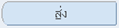 กดปุ่ม   เมื่อ เฟส = สมบูรณ์ และ สถานะ=ปกติ เพื่อดูรายงาน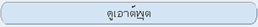 